اختبار نهاية الفصل الدراسي الثاني لمقرر المهارات الرقمية (الجانب العملي)للصف ثالث متوسط ( الدور الأول ) للعام الدراسي 1445هـالسؤال الاول : اقلبي الصفحة <<<السؤال الثاني : السؤال الثالث : انتهت الأسئلة ,,, بالتوفيق غاليتيمعلمة المادة :                                           مديرة المدرسة : 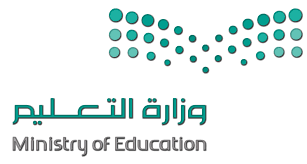 الاختبار العملي الورقي النهائي للفصل الدراسي الثاني للعام1445هـ(الدور الأول)السؤال الأول :  ضع علامة √ أو خطأ : -    						درجة لكل فقرة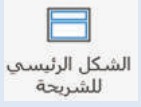 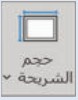 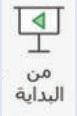 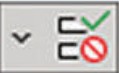 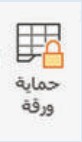 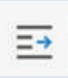 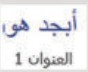 السؤال الثاني :أ- ما الذي سيتم طباعته ( أختر) :                                         درجتان لكل فقرة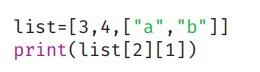 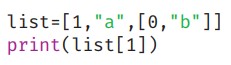 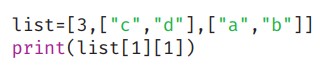 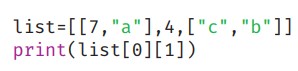 ب- ضع المصطلح في المكان المناسب لـ الصيغة العامة لقراءة الملف:                    درجة لكل فقرة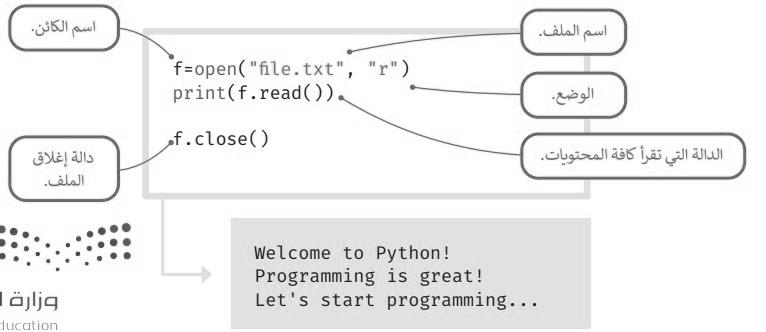 اختبار نهاية الفصل الدراسي الثاني لمقرر المهارات الرقمية (الجانب العملي)للصف (ثالث متوسط انتساب) ( الدور الأول ) للعام الدراسي 1445هـالسؤال الاول : حددي الجملة الصحيحة والجملة الخطأ فيما يلي: اقلبي الصفحة <<<السؤال الثاني : اكتبي الصيغة العامة لقراءة الملف في لغة بايثون :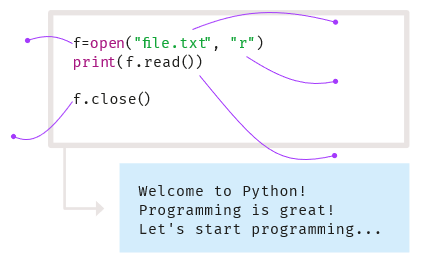 اقلبي الصفحة <<<السؤال الثالث : اكتبي رقم كل دالة بوظيفتها في العمود المقابل : انتهت الأسئلة ,,, بالتوفيق غاليتيمعلمة المادة :                                               مديرة المدرسة :  عزيزتي الطالبة : استعيني بالله ثم بما درستيه خلال مقرر المهارات الرقمية في حل الأسئلة التالية :-المملكة العربية السعوديةوزارة التعليمإدارة التعليم المتوسطة 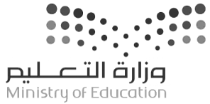  اختبار مقرر: المهارات الرقمية الصف: ثالث متوسط  زمن الاختبار: ساعة واحدة  الدرجة النهائية : 25افتحي برنامج (مايكروسوفت إكسل ) و اكتبي الجدول التالي :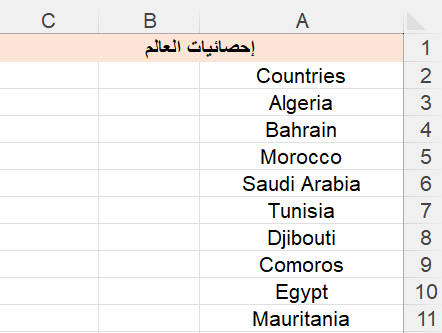 قومي بعمل تحويل النص إلى نوع بيانات مرتبط .احفظي عملك داخل مجلدك على سطح المكتب.افتحي برنامج (مايكروسوفت بوربوينت) و نفذي التالي :ادرجي شريحة جديدة فارغة .اكتبي النص التالي :ادرجي صورة مناسبة واجعليها خلفية للشريحة الحالية .اعملي تأثيرات حركية للنص .احفظي عملك داخل مجلدك على سطح المكتب . افتحي برنامج (مايكروسوفت وورد) و نفذي التالي :استخدمي قالب جاهز لـ (سيرة ذاتية خاصة بك ).عدلي على القالب للسيرة الذاتية بما يناسب معلوماتك . احفظي عملك داخل مجلدك على سطح المكتب.السؤال الاولالسؤال الثانيالمجموعتوقيع المصححتوقيع المراجعالمملكة العربية السعوديةوزارة التعليمإدارة التعليم المتوسطة  اختبار مقرر: المهارات الرقمية الصف: ثالث متوسط  زمن الاختبار: ساعة واحدة  الدرجة النهائية : 251ليس من الضروري تطبيق أنماط على العناوين لإضافة جدول محتويات تلقائي.2يسمح لك برنامج مايكروسوفت وورد بترجمة كامل المستند أو أجزاء منه.3لتطبيق ترقيم القائمة متعددة المستويات، يجب عليك استخدام زيادة المسافة البادئة.4يسمح برنامج مايكروسوفت وورد بإدراج قالب جدول المحتويات وكتابة محتوياته يدويًا.5في مايكروسوفت باوربوينت الشريحة الرئيسة هي شريحة مصممة سابقا.6في مايكروسوفت باوربوينت تطبع عرضك التقديمي بالألوان فقط.7يمكنك إنشاء تخطيط من البداية، لكن لا يمكنك تعديل التخطيطات الحالية.8عند إضافة صورة خلفية إلى الشريحة الأولى ، يتم تطبيقها على جميع الشرائح.9يحتوي مايكروسوفت باوربوينت على سحابة محسنة تتيح التدرب على عرض الشرائح.10عند تعيين منطقة طباعة في مستند إكسل ، يمكن إضافة المزيد من الخلايا إلى هذه المنطقة.11في مايكروسوفت إكسل يمكن استخدام التحقق من صحة البيانات للحد من عدد الأحرف.12لتجميد صف في جدول بيانات، عليك تحديد الخلية الأولى على يسار العمود.13لا يمكنك استخدام التحقق من صحة البيانات لتقييد البيانات على عناصر محددة سابقًا .14لتحويل نص إلى نوع بيانات مرتبط، عليك أولاً تحويله إلى جدول.15يمكنك إنشاء جدول محتويات تلقائي حتى إذا لم تطبّق الأنماط على العناوين.دالة إغلاقالملفاسم الملفاسم الكائنالدالة التي تقرأ كافة المحتوياتالوضع1dictName.get(x(تُرجِع جميع المفاتيح الموجودة في القاموس.2dictName.update(x)تحذف جميع العناصر الموجودة في القاموس.3dictName.values) )تُرجِع جميع القيم الموجودة في القاموس.4dictName.keys( )تحدّث محتوى القيمة المرتبطة بالمفاتيح المضافة .5dictName.clear( (تُرجع القيمة المرتبطة بالمفتاح X.مالاجراءاتالدرجةالدرجة المستحقةملاحظات1افتحي برنامج مايكروسوفت أكسل Microsoft Exel ( ملف الأختبار النهائي)32اضيفي صورة الى خلفية الخلايا2٣قومي بتجميد الصف العلوي من البيانات2٤اضيفي رأساً في جدول البيانات عن طريق ادخال الوقت اعلى الصفحة2٥اضيفي تذييلا في جدول البيانات عن طريق ادخال التاريخ اسفل الصفحة2٦احفظي العمل بأسمك3٧افتحي برنامج البايثون2٨                 انشئي قاموس باسم myname29ضعي المفتاح1 first name  وقميتها اسمك210ضعي المفتاح2 last name وقيمتها اسم العائلة211شغلي البرنامج واكتبي المخرجات3المجموعالمجموع25